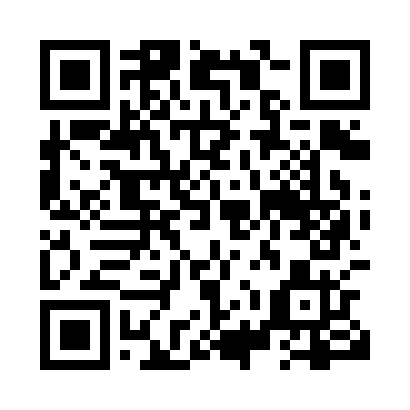 Prayer times for Round Hill, Alberta, CanadaMon 1 Jul 2024 - Wed 31 Jul 2024High Latitude Method: Angle Based RulePrayer Calculation Method: Islamic Society of North AmericaAsar Calculation Method: HanafiPrayer times provided by https://www.salahtimes.comDateDayFajrSunriseDhuhrAsrMaghribIsha1Mon3:225:091:357:1410:0011:472Tue3:225:091:357:1410:0011:473Wed3:235:101:357:149:5911:474Thu3:235:111:357:149:5911:475Fri3:245:121:357:149:5811:476Sat3:245:131:357:149:5711:467Sun3:255:141:367:139:5711:468Mon3:255:151:367:139:5611:469Tue3:265:161:367:139:5511:4510Wed3:275:171:367:129:5411:4511Thu3:275:181:367:129:5311:4512Fri3:285:201:367:119:5211:4413Sat3:295:211:367:119:5111:4414Sun3:295:221:377:109:5011:4315Mon3:305:231:377:109:4911:4316Tue3:315:251:377:099:4811:4217Wed3:315:261:377:099:4711:4218Thu3:325:271:377:089:4611:4119Fri3:335:291:377:079:4411:4020Sat3:335:301:377:079:4311:4021Sun3:345:321:377:069:4211:3922Mon3:355:331:377:059:4011:3823Tue3:365:351:377:049:3911:3824Wed3:365:361:377:039:3711:3725Thu3:375:381:377:029:3611:3626Fri3:385:391:377:029:3411:3527Sat3:395:411:377:019:3211:3528Sun3:405:421:377:009:3111:3429Mon3:405:441:376:599:2911:3330Tue3:415:461:376:589:2711:3231Wed3:425:471:376:579:2611:31